Schichtplan	LANDESTURNFEST 2022	BITTE NAME UND T-SHIRTGRÖSSE LESERLICH EINTRAGEN!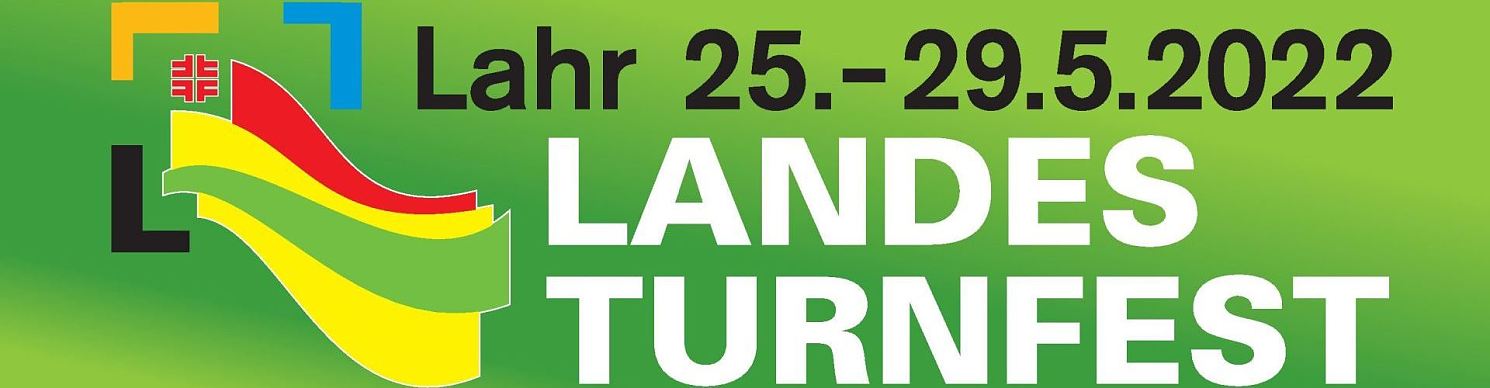 Mittwoch	Schichtleiter/inDonnerstag (Christi Himmelfahrt)FreitagSamstagSonntag12.00 – 20.00 UhrStefan LaumannJulia LaagCelina KürzLisbeth SiegwartSalome MeierIlvy SchulzeEmma SchulzeAlexa Weber12.00 – 20.00 UhrIsabelle GriesbaumAnne BrochhausenJule MatschekoNele GriesbaumSarah Himmelsbach20.00 – 1.00 UhrUlla WoitassekVictoria RufArmin RufPeter WoitassekPatrick Frick1.00 – 5.30 UhrStefan LaumannAlicia HimmelsbachSophia FaisstMelanie SchmiederPatrick FrickPetra FehrenbacherHans RothJona Blase5.30 – 12.30 UhrPetra FehrenbacherHans RothNicole EhretBrigitte BeckMarkus BruggerMichaela FehrenbacherJasmin EbleLarissa Ehret12.30 – 20.00 UhrLisbeth Siegwart / Reinhard Meier-MusahlMargot BenzBarbara BörschigElisabeth GirstelJutta RätzkeHeidemarie JakobTraudel RappeneckerSusanne Hoffmann20.00 – 1.00 UhrAnke WeberLena ChristmannCarolin ArnoldVictoria SydlowskaMaike Falk1.00 – 5.30 UhrFranziska RuffVictoria SydlowskaMelanie Kollmer5.30 – 10.00 UhrAnnette WeisBeate GanterCharly LüftnerMaria KleinschmidtBirgitt DockhornAngelika NeumannSabine HetzingerBernd Schüssele10.00 – 14.30 UhrSonja WackerJoachim CleverAnita IsenmannMoni TränkleBettina HuhnTennisabteilungTennisabteilungTennisabteilung14.30 – 19.00 UhrChristian StraubAlex BoschHelmut RiederInka GaiserGuntram MraulakManuel WeberTennisabteilungTennisabteilung19.00 – 22.00 UhrAnnette WeisThomas FischerFabian FischerFrank LudewikHarald GutmannJaqueline GutmannTennisabteilungTennisabteilung22.00 – 5.30 UhrBrigitte BeckStefan EhretIngo KostRuth TschaenGerold BeckNicole EhretTennisabteilungTennisabteilung5.30 – 12.30 UhrUlla WoitassekJana BergienElfriede SiefertIngrid KettererChrista KriegerDaniela GiedermannAlexander Allgaier12.30 – 20.00 UhrNicole StahlMichael StahlKathrin KettererChristiane StorkDieter Buhlinger20.00 – 1.00 UhrAnke WeberSabine GöppertIsabelle Dorner-MüllerGerlinde MannaMelanie SchatzKatharina DrosdezkiSibylle HilssGeorg Lehmann1.00 – 5.30 UhrStefan LaumannVivien LaumannChristine HimmelsbachPeter WoitassekHubert Himmelsbach5.30 – 12.00 UhrMartin HaselbachStefan LaumannJana BergienNatalia SchatzHeike HaselbachAnne-Rose BenzElfriede SiefertIngrid KettererSvenja EbleJurij Remmele12.00 Uhr – EndeMarion HimmelsbachJana BergienLena RufHanna TränkleStefanie WelleSilja MeierAlisa MunzElla Wingert